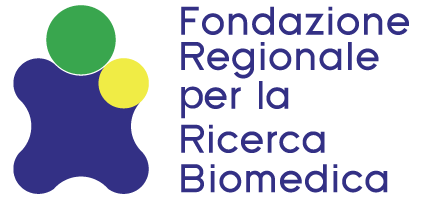 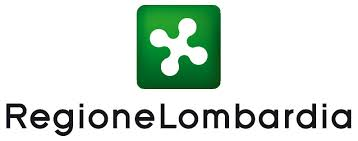 “FRRB EARLY CAREER AWARD”ANNUAL SCIENTIFIC REPORT Fill in the form using font Century Gothic – font size 11 pt. – line spacing 1 Page limits must be respected for each section!GENERAL PROJECT INFORMATIONProject ID: Project acronym:Project title: Start date:  Project duration (in months): Name of the Principal Investigator: Host Institution: Reporting year (I, II or III year):IMPORTANT: this report MUST include results, activities, events and/or publications obtained or organized from the beginning of the project!LIST OF ABBREVIATIONSProvide in this section a list of all abbreviations used throughout this report.WORK PROGRESS AND ACHIEVEMENTS DURING THE PERIOD Experimental plan and deliverablesComplete the table below by faithfully reporting all the deliverables indicated in the “Section 2.7- List of Deliverables” of the full proposal, specifying the number and the title/name of the deliverable, its timing ((i.e. original delivery month) and indicating whether the specific deliverable has been completed or not (use “X”).For each deliverable that has been/should have been achieved during the reporting period, please address the following aspects:Team members involved;Obtained results (max. half a page, plus figures and legends); In case of clinical studies/trials, a scheme of the study design MUST be provided (max. half a page).Pitfalls and caveats and how they have been overcome, or possible solutions to overcome them (max. half a page). If the planned deliverable has not been obtained during the reporting period provide a clear explanation of the delay, the expected (if any) impact on the project activities and deliverables and a new delivery month.Dissemination activities and eventsDescribe any participation to dissemination activities/events. List them, indicating the title of the activity/event, date, role of the PI and/or other team member(s). If applicable, copy and paste the link to the dissemination activity and/or the abstract of the activity/event attended (no page limit). If the planned dissemination activity has not been done during the reporting period provide a clear explanation of the delay and a new timing of its realisation.PublicationsList here all publications generated in the context of the project funded by FRRB, including any submitted papers.These listed publications must also be reported in the excel file “Publications”, specifying: TitleJournal and related impact factor (IF)Year of publicationTeam members supported by FRRB among the authorsIn case of co-funding, specify in the column “Role of FRRB funding support/other funds in this work” which activities of the published work were supported by the FRRB funding and which by other funds of the PIIn case of accepted papers, the related PDF file must be uploaded in the section “Other documents” of Bandi online (BoL).If the funded project has not yet led to any publications, write in this section “This project has currently no publications.” and send the unfilled file “Publications”.ETHICSIn case the project involves human participants or/and animals, specify here how all the requirements (ethical approvals) have been fulfilled. If applicable, provide any Ethics committee approval of amendments and/or the approval from the Ministry of Health for the use of laboratory animals by uploading them in the section “Other documents” of BoL.EXPLANATION ON THE USE OF RESOURCES Provide a description of the role and activities of each team member during this reporting period (max. half a page).LAY SUMMARY OF THE PROJECT IN ITALIANProvide a summary to convey the rationale and main achievements of the project to lay public, highlighting the impact on the Regional Healthcare System. It has to be written in plain Italian and in a simple and non-technical language. Do not include proprietary/confidential information as the lay summary will become public (max. 2.000 characters including spaces).Lay SUmmary of the project IN ENGLISHProvide a summary to conveying the rationale and main achievements of the project to lay public, highlighting the impact on the Regional Healthcare System. It has to be written in plain English and in a simple and non-technical language. Do not include proprietary/confidential information as the lay summary will become public (max. 2.000 characters including spaces).CAREER ADVANCEMENTReport in this section any change incurred in the PI's job position after FRRB EARLY CAREER grant awarding. Deliverable numberDeliverable nameMonthCompletedCompletedDeliverable numberDeliverable nameMonthYESNO